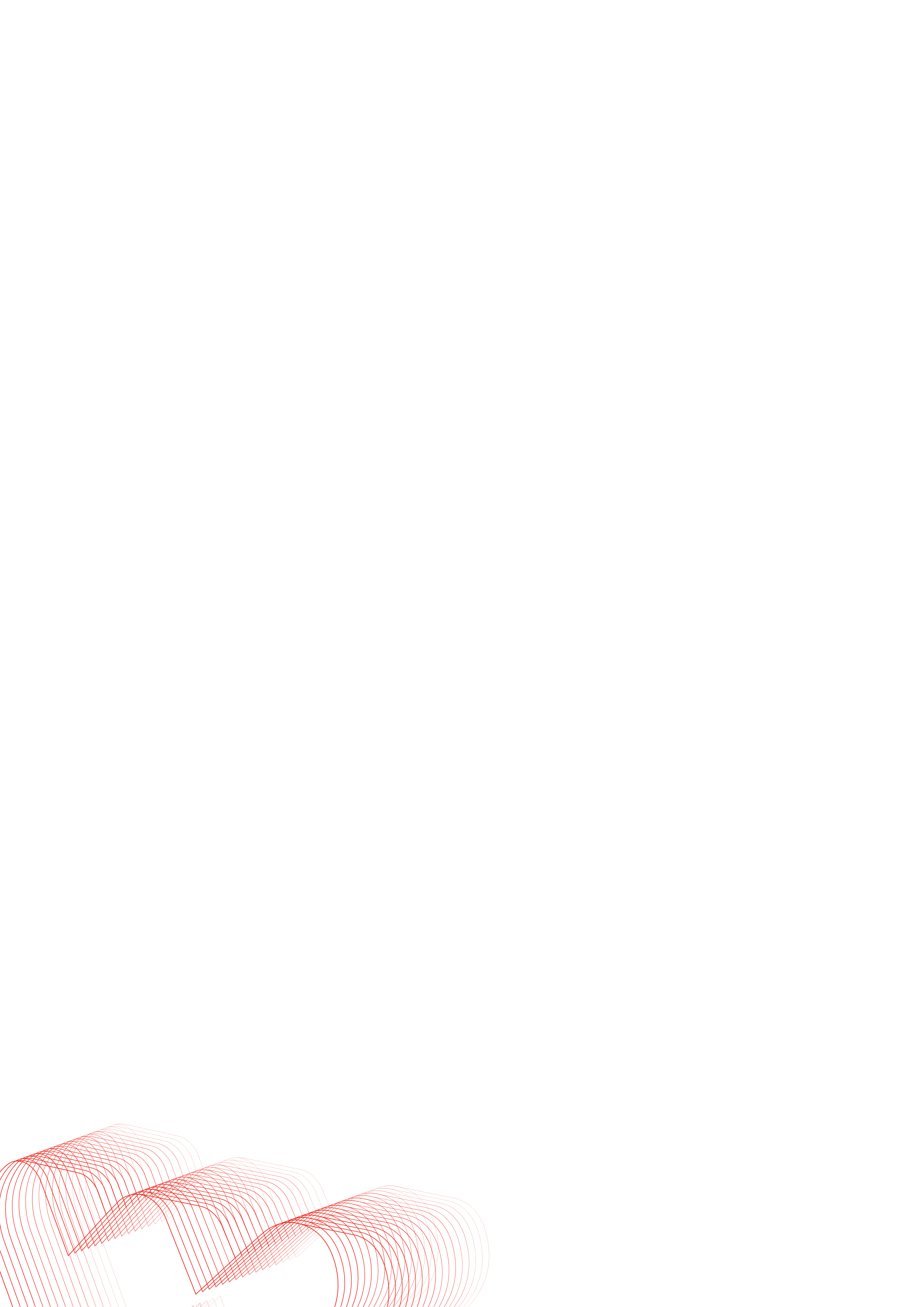 COMUNICADO DE IMPRENSALisboa, 14.10.2020Vendas em Worten.pt triplicam WORTEN LIDERA E-COMMERCE E REFORÇA QUOTA DE MERCADOWorten.pt é a plataforma de e-commerce mais visitada em Portugal Vendas em Worten.pt triplicam até agosto de 2020, face a período homólogoQuota de mercado online da Worten duplica no 1.º semestre versus o 1.º semestre de 2019Satisfação de clientes com compras realizadas em Worten.pt aumenta mais de dez pontos percentuais 85% das encomendas são entregues antes do prazo estimado Capacidade da operação online quadruplica, para satisfazer aumento da procura neste canalAs vendas em Worten.pt triplicaram de janeiro a agosto de 2020 face a igual período de 2019, o que resultou na duplicação da quota de mercado online da marca no 1.º semestre deste ano, consolidando a sua liderança no e-commerce em Portugal. O site da Worten é a plataforma de e-commerce mais visitada em Portugal, chegando todos os meses a mais de 1,5 milhões de portugueses, segundo dados da Marktest. O crescimento da capacidade da operação online da marca para fazer face ao aumento exponencial da procura neste canal (que a pandemia veio reforçar), permitiu subir a satisfação média dos clientes em mais de dez pontos percentuais. Para este crescimento, contribui também o desempenho do Marketplace, área de negócio lançada pela Worten em 2018 e que tem vindo a diversificar a sua oferta de produtos e parceiros em diferentes categorias – por exemplo, Casa & Decoração, Puericultura, Brinquedos, Saúde & Bem-estar, Fitness, Material de escritório e até Produtos para Animais de Estimação –, integrando, desde abril, marcas do Grupo Sonae como a Well’s, a note! e a Zu. Com este crescimento, o Marketplace da Worten reforça a sua posição de liderança em Portugal, com cerca de 1200 “sellers”, representando cerca de 20% do total das vendas online em Portugal.O reforço da aposta da empresa no crescimento dos canais digitais, materializado, entre outros, na multiplicação por quatro da capacidade da operação logística que os suporta, tem permitido entregar 85% das encomendas antes do prazo previsto (um dos fatores críticos para quem compra online!), o que tem vindo a ser reconhecido pelos compradores em Worten.pt, cuja satisfação cresceu mais de dez pontos percentuais, nestes últimos meses. Para mais informações, contacte sff a Lift Consulting:Helena Rocha | helena.rocha@lift.com.pt | 917 176 862